 Only use arrow down/up keys to navigate. Do not use tab key.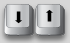 dhs-1929, central registry clearance requestMichigan Department of Health and Human Services(Revised 11-22a)section 1 – information on person being clearedSECTION 2 – REQUESTER INFORMATION(Do not type beyond this point)INSTRUCTIONS FOR FILLING OUT THE DHS-1929End of formCopy Photo ID HereorAttach a Separate PageName, (First, Middle, Last)Signature Required for Individual Being ClearedDateMaiden Name, Aliases, also known as (A.K.A)Social Security NumberDate of BirthAddressCityStateZip CodePhone NumberEmail I am completing this for myself. I would like to pick up my results in       County (For Michigan Residents Only).Check Appropriate Box  Employer Volunteer Agency Adoption/Foster Care Home Screening Court/Law Enforcement/Department of Corrections/Prosecuting Attorney Child Caring Institution Other      Name of Agency or OrganizationName of RequesterAddressCityStateZip CodeEmailFaxPhone NumberEffective November 1, 2022, only confirmed cases of methamphetamine production, confirmed serious abuse or neglect, confirmed sexual abuse, or confirmed sexual exploitation will be classified as a central registry case in Michigan. Individuals may have child welfare history that previously resulted in central registry placement, but that would no longer meet the criteria. In addition, select criminal convictions involving children will result in placement on central registry.This clearance does not identify individuals with child abuse/neglect history who did not meet the new central registry requirements as noted above or history in other states, territories, or tribal trust land.With your signature, you are authorizing agencies to receive notice of all placements on central registry as allowable by Child Protection Law (MCL 722.627-722.627j).The confidentiality of central registry information is protected by Sections 7 through 7j of the Michigan Child Protection Law (MCL 722.627-722.627j). Anyone who violates this protection is guilty of a misdemeanor and is civilly liable for damages.The Michigan Department of Health and Human Services will not exclude from participation in, deny benefits of, or discriminate against any individual or group because of race, sex, religion, age, national origin, color, height, weight, marital status, partisan considerations, or a disability or genetic information that is unrelated to the person’s eligibility.Michigan residents requesting clearance on themselves (You must possess a Michigan identification) Complete section one and sign the form in the box provided. Include a copy of your Michigan picture identification (driver's license or passport are most acceptable). Please NOTE, the results will only be sent to the address on your picture identification. Submit your DHS-1929 form with identification to MDHHS for processing. See the attached list for MDHHS county office locations and contact numbers.Michigan agencies, courts, schools, preschool. daycare providers, employers, and volunteer agencies The person being cleared completes section one, signs the form, and adds a copy of their picture identification (driver's license or passport are most acceptable). The requester completes section two with name of agency, name of requester, address, phone, email, and fax number. Submit the 
DHS-1929 with identification to MDHHS for processing. See the attached list for MDHHS county office locations and contact numbers.Individuals outside of Michigan For out of state Individuals requesting clearance on themselves, complete section one and sign the form. Include a copy of your state picture identification (driver's license or passport are most acceptable). Please NOTE, the results will only be sent to the address on your picture identification. Submit your request to Michigan Department of Health and Human Services fax 517-763-0280.Agencies, schools, preschool. daycare providers, employers, and volunteer agencies outside of Michigan For out of state agencies, the person being cleared completes section one, signs the form, and adds a copy of their state picture identification (driver's license or passport are most acceptable). The requester completes section two with name of agency, name of requester, address, phone, email, and fax number. Submit your request to Michigan Department of Health and Human Services fax 517-763-0280.Out-of-State Adoption and Foster Home Screening Please access our website at www.michigan.gov/mdhhs and follow the instructions for submitting an outstate request for adoption and foster home screening. To submit a central registry request or for questions, email: 
MDHHS-DCWL-OSCR@michigan.gov.Michigan Camp Volunteers and Employees (All Types) Please contact the Department of Licensing and Regulatory Affairs, Bureau of Community Health Systems at 866-685-0006 or www.michigan.gov/lara. Submit completed form BCHS-camp 001 (Rev 1/16) to the address on the form.Outstate government agencies requesting information, please access our website at www.michigan.gov/mdhhs follow the links to child abuse and neglect or call 517-241-9794.Upon written request, the department may provide confirmation of central registry placement to an individual, office, or agency authorized to receive it.CountyAddressPhoneFaxAlcona410 E. Main St. Harrisville MI 48740989-724-9000989-362-6629Alger234 W. Baraga Ave, Marquette 49855 
(Courthouse Annex)906-628-7002906-387-4710Allegan3255 122nd., Ste. 300 Allegan, MI 49010269-673-7700269-673-7795Alpena600 Walnut St., Alpena MI 49707989-354-7200989-354-7242Antrim203 E. Cayuga St., PO Box 316, Bellaire, MI 49615231-533-8664231-533-8740Arenac3709 Deep River Rd., Standish, MI 48658989-846-5500989-846-4365Baraga108 Main St., PO Box 10, Baraga, MI 49908906-353-4700906-353-8415Barry430 Barfield Dr., Hastings, MI 49058269-948-3200269-948-4101Bay1399 W. Center Rd., Essexville, MI 48732989-895-2100989-895-2494Benzie448 Court Plaza Govt. Ctr., PO Box 114, Beulah, MI 49617231-882-1330231-882-9078Berrien401 Eighth St., PO Box 1407, Benton Harbor, MI 49023269-934-2000269-934-2115Branch388 Keith Wilhelm Dr., Coldwater, MI 49036517-279-4200517-278-5346Calhoun190 E. Michigan Ave., PO Box 490, Battle Creek, MI 49016269-966-1284269-966-2837Cass325 M-62, Cassopolis, MI 49031269-445-0200269-445-0298Charlevoix2229 Summit Park Dr., Petoskey, MI 49770231-348-1600231-347-6211Cheboygan827 S. Huron St., Cheboygan, MI 49721231-627-8500231-627-8546Chippewa463 East 3 Mile Rd., Sault Ste. Marie, MI 49783906-635-4100906-635-4173Clare725 Richard Dr., Harrison, MI 48625989-539-4260989-539-4200Clinton105 W. Tolles Rd., St. Johns, MI 48879989-224-5500989-224-3896Crawford230 Huron Grayling, MI 49738989-348-7691989-348-2838Delta305 Ludington St., Escanaba, MI 49829906-786-5394906-786-5350Dickinson1401 Carpenter Ave. Ste. A, Iron Mountain, MI 49801906-779-4100906-774-2775Eaton1050 Independence Blvd., Charlotte, MI 48813517-543-0860517-543-2125Emmet2229 Summit Park Dr., Petoskey, MI 49770231-348-1600231-347-6211Genesee125 E. Union St., PO Box 1628, Flint, MI 48501810-760-2550810-760-2745Gladwin675 E. Cedar Ave., Gladwin, MI 48624989-426-3300989-426-3353Gogebic301 E. Lead St., Bessemer, MI 49911906-663-6200906-663-6230Gd Traverse701 S. Elmwood Ste.19, Traverse City, MI 49684231-941-3900231-941-0037Gratiot201 Commerce Dr., Ithaca, MI 48847989-875-5181989-875-2811Hillsdale40 Care Dr., Hillsdale, MI 49242517-439-2200517-439-0015Houghton47420 State Hwy. M-26 Ste. 62, Houghton, MI 49931906-482-0500906-487-7726Huron1911 Sand Beach Rd., Bad Axe, MI 48413989-269-9201989-269-9875Ingham5303 S. Cedar St., Lansing, MI 48911517-887-9400517-887-9500Ionia920 E. Lincoln, Ionia, MI 48846616-527-5200616-527-1849Iosco2145 E. Huron Rd., East Tawas, MI 48730989-362-0300989-362-6629Iron337 Brady Ave., PO Box 250, Caspian, MI 49915906-265-9958906-265-6390Isabella1919 Parkland Dr., Mt. Pleasant, MI 48858989-772-8400989-772-8460Jackson301 E. Louis Glick Hwy., Jackson, MI 49201517-780-7400517-780-7160Kalamazoo427 E. Alcott St., Kalamazoo, MI 49001269-337-4900269-337-5179Kalkaska503 North Birch St., Kalkaska, MI 49646231-258-1200231-258-4482Kent121 MLK Jr. St. SE, Ste. 200, Grand Rapids, MI 49507616-248-1000616-248-1059Keweenaw3616 Highway US-41, PO Box 351, Mohawk, MI 49950906-337-3302906-337-1131Lake5653 S. M-37, Baldwin, MI 49304231-745-8159231-745-2930Lapeer1505 Suncrest Dr., Lapeer, MI 48446810-667-0800810-667-0795Leelanau701 S. Elmwood Ste. 19, Traverse City, MI 49684231-941-3900231-941-0037Lenawee1040 S. Winter St. Ste. 3013, Adrian, MI 49221517-264-6300517-264-6357Livingston2300 E. Grand River Ste. 1, Howell, MI 48843517-548-0200517-548-0298Luce500 W. McMillan, Newberry, MI 49868906-293-5144906-293-3857Mackinac199 Ferry Lane, Saint Ignace, MI 49781906-643-9550906-643-7467Macomb44777 North Gratiot, Ste A, Clinton Township, MI 48036586-469-7700586-346-9888Macomb13041 E. 10 Mile Rd. Warren, MI 48089586-427-0600586-427-0668Macomb41227 Mound Rd. Ste. A, Sterling Heights, MI 48314586-254-1500586-254-8029Manistee1672 US 31 South, Manistee, MI 49660231-723-8375231-398-2106MarquetteCourthouse Annex, 234 W. Baraga Ave., 
Marquette, MI 49855906-228-9691906-228-3393Mason915 Diana St., Ludington, MI 49431231-845-7391231-843-1430Mecosta800 Water Tower Rd., Big Rapids, MI 49307231-796-4300231-796-0799Menominee2612 10th St., Menominee, MI 49858906-863-9965906-863-7426Midland1509 Washington, Ste. A, Midland, MI 48641989-835-7040989-835-7597Missaukee10641 W. Watergate Rd., Cadillac, MI 49601231-779-4500231-779-4507Monroe903 S. Telegraph, Ste. A, Monroe, MI 48161734-243-7200734-243-1660Montcalm609 N. State, PO Box 278, Stanton, MI 48888989-831-8400989-831-8496Montmorency13210 M-33, Atlanta, MI 49709989-785-4218989-785-2302Muskegon2700 Baker St., PO Box 4290, Muskegon Heights, MI 49444231-733-3700231-733-3872Newaygo1018 Newell, PO Box 640, White Cloud, MI 49349231-689-5500231-689-5586Oakland51111 Woodward Ave., Pontiac, MI 48342248-975-5700248-975-5550Oceana4081 W. Polk Rd., Hart, MI 49420231-873-7251231-873-3803Ogemaw444 E. Houghton Ave., West Branch, MI 48661989-345-5135989-345-4688Ontonagon408 Cooper St., Ste. B, Ontonagon, MI 49953906-813-7006906-884-6323Osceola800 Water Tower Rd., Big Rapids, MI 49307231-796-4300231-796-0799Oscoda200 W. Fifth St., Mio, MI 48647989-826-4000989-826-3961Otsego931 S. Otsego Ave., Gaylord, MI 49735989-732-1702989-732-8715Ottawa12185 James St. Ste. 200, Holland, MI 49424616-394-7200616-395-5526Presque Isle164 N. Fourth St., Rogers City, MI 49779989-734-2108989-734-2767Roscommon715 S. Loxley Rd., Houghton Lake, MI 48629989-366-2300989-366-2304Saginaw411 E. Genesee, PO Box 5070, Saginaw, MI 48605989-758-1100989-758-1485St. Clair220 Fort St., Port Huron, MI 48060810-966-2000810-966-2025St. Joseph692 E. Main St., Centreville, MI 49032269-467-1200269-467-1229Sanilac515 S. Sandusky Rd., Sandusky, MI 48471810-648-4420810-648-4432Schoolcraft300 Walnut St., Manistique, MI 49854906-341-2114906-341-2110Shiawassee1720 E. Main St. Ste. 1, Owosso, MI 48867989-725-3200989-725-3308Tuscola1365 Cleaver Rd., Caro, MI 48723989-673-9100989-673-9209Van Buren57150 CR 681, Hartford, MI 49057269-621-2800269-621-2927Washtenaw22 Center St., Ypsilanti, MI 48198734-481-2000734-481-8386Wayne North8625 Greenfield, Detroit MI 48228313-852-1700313-852-1891Wayne South1801 E. Canfield Detroit, MI 48207313-578-5500313-578-5392Wayne West27540 Michigan Ave., Inkster, MI 48141313-931-6385313-931-6439All WayneVisit www.michigan.gov/mdhhs for all officesWexford10641 W. Watergate Rd., Cadillac, MI 49601231-779-4500231-779-4507OutstatePO Box 30037, Ste. 510, Lansing, MI 48909-7537517-373-6028517-763-0280